MODELLO DI PIANO DI SVILUPPO PROFESSIONALE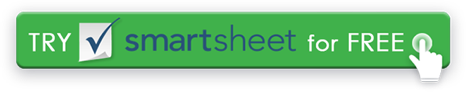 INFORMAZIONI SUI DIPENDENTIINFORMAZIONI SUI DIPENDENTIINFORMAZIONI SUI DIPENDENTIINFORMAZIONI SUI DIPENDENTIINFORMAZIONI SUI DIPENDENTIINFORMAZIONI SUI DIPENDENTINOME DEL DIPENDENTEDIPARTIMENTOID DIPENDENTENOME DEL REVISOREPOSIZIONE RICOPERTATITOLO DEL REVISOREDATA ULTIMA REVISIONEDATA ULTIMA REVISIONEDATA DI OGGIDATA DI OGGIVALUTAZIONE DELLE PRESTAZIONIVALUTAZIONE DELLE PRESTAZIONIVALUTAZIONE DELLE PRESTAZIONIVALUTAZIONE DELLE PRESTAZIONIVALUTAZIONE DELLE PRESTAZIONIVALUTAZIONE DELLE PRESTAZIONISVILUPPO PROFCRESCITA PROFPIANO D'AZIONELOGISTICALINEA TEMPORALEDiscutere di qualsiasi formazione, corso, workshop, ecc.Elencare l'arricchimento dei dipendenti come risultato del raggiungimento degli obiettivi prefissati.Dettagliare i passaggi necessari per raggiungere l'obiettivo desiderato.Elenca tutti i requisiti di budget, attrezzature e personale.Fornire la data di inizio prevista e la data di completamento prevista.M I D D L E R A N G E / C R U C I A LM I D D L E R A N G E / C R U C I A LM I D D L E R A N G E / C R U C I A LM I D D L E R A N G E / C R U C I A LM I D D L E R A N G E / C R U C I A LM I D D L E R A N G E / C R U C I A L1 - 2 Y E A R SM I D D L E R A N G E / S I G N I F I C A N TM I D D L E R A N G E / S I G N I F I C A N TM I D D L E R A N G E / S I G N I F I C A N TM I D D L E R A N G E / S I G N I F I C A N TM I D D L E R A N G E / S I G N I F I C A N TM I D D L E R A N G E / S I G N I F I C A N T2 - 3 Y E A R SL O N G R A N G E / U S E F U LL O N G R A N G E / U S E F U LL O N G R A N G E / U S E F U LL O N G R A N G E / U S E F U LL O N G R A N G E / U S E F U LL O N G R A N G E / U S E F U L3 -5 Y E A R SDISCONOSCIMENTOTutti gli articoli, i modelli o le informazioni fornite da Smartsheet sul sito Web sono solo di riferimento. Mentre ci sforziamo di mantenere le informazioni aggiornate e corrette, non rilasciamo dichiarazioni o garanzie di alcun tipo, esplicite o implicite, circa la completezza, l'accuratezza, l'affidabilità, l'idoneità o la disponibilità in relazione al sito Web o alle informazioni, agli articoli, ai modelli o alla grafica correlata contenuti nel sito Web. Qualsiasi affidamento che fai su tali informazioni è quindi strettamente a tuo rischio.